Turnitin Account Request FormName:  												CNIC No:Designation: 											Status:	Regular         Contract	    Visiting       Adhoc	   TTS	    Staff	      Department:										   	         Email: (write clearly in Bold letters) 																					   	         Phone No. 				 Mobile No. 							Address: 																									Signature of Applicant: 		   	            	            	          	Verified by Chairman with stamp: 					Please attach the following documents with this Copy of CNICCopy of appointment order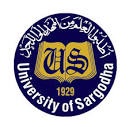 University of Sargodha Wazir Agha Library 40100, Sargodha, PakistanUniversity of Sargodha Wazir Agha Library 40100, Sargodha, Pakistanwww.su.edu.pk+92-48-9230864, +92-48-9230811-15-Ext-520e-mail: ghulam.mustafa@uos.edu.pke-mail: ghulam.mustafa@uos.edu.pk--